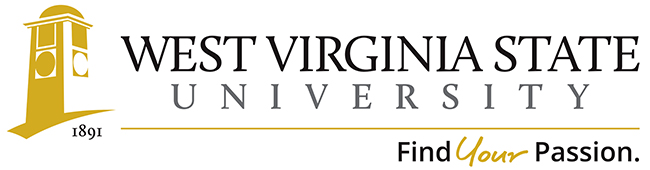 Academic Affairs Assessment of Student LearningReport for Academic Year 2019-2020Department/Program Master of Science Criminal Justice Administration Assessment Coordinator’s Name:  Dr. Leighann J. Davidson, Chair of the CJ DepartmentAssessment Coordinator’s Email Address:  Ljustice1@wvstateu.eduProgram Learning Outcomes (Please list)   Knowledge, Students will describe, demonstrate and apply theories of leadership and administration in the criminal justice system, particularly in the law enforcement field.Critical Thinking, Students will comprehend, apply and synthesize quantitative and/or qualitative research skills with proper data analysis, interpretation of information, analyze and evaluating facts, data, theories and terms.Communication, Students will comprehend, apply and synthesize the ability to communicate using writing, speaking, listening and understanding.1. Which learning outcomes did you measure this past year? [Please indicate whether any of these measures were conducted as follow-up to a previous year’s issues or in response to Program Review. Be specific.]  Fall 2019CJ PLO 1 – Knowledge assessed through Knowledge & Comprehension Spring 2020CJ PLO 3 – Communication assessed through Application & Analysis  2. In which course(s) were assessments conducted? Fall 2019CJ 520 – Knowledge assessed through Knowledge & Comprehension Spring 2020CJ 550 – Communication assessed through Application & Analysis  3. How did you assess the selected program learning outcomes (s)?  (i.e., what did you assess – group project, skills demonstration, presentation, performance, debate, lab experiment, online discussion, etc. and- what tool (measure) did you use – rubric, nationally or state-normed exam, item analysis, pre-posttest design, skills inventory, survey, etc.)  Fall 2019CJ 520 – Knowledge assessed through Knowledge & Comprehension – Assignment measured through rubricsSpring 2020CJ 550 – Communication assessed through Application & Analysis– Assignment measured through rubrics4.  How many students were included in the assessment(s) of each PLO in a course?Fall 2019CJ PLO 1 – CJ 520 – Knowledge assessed through Knowledge & Comprehension = 7 StudentsSpring 2020CJ PLO 3 – CJ 550 – Communication assessed through Application & Analysis = 8 Students 5.  How were students selected to participate in the assessment of each outcome (Helpful details might include- whether this assessment represents all students, a sample of students in a class, or a sample of students across sections)?CJ PLO 1 – CJ 520 – This sample of 7 students represents the number of enrolled students completing the assignment.  CJ PLO 3 – CJ 550 – This sample of 8 students represents the number of enrolled students completing the assignment.  6. In general, describe how each assessment tool (measure) was constructed (i.e. in-house, national, adapted).  Fall 2019CJ PLO 1 – CJ 520 – Knowledge assessed through Knowledge & Comprehension = Measured in-house by CJ Faculty   Spring 2020CJ PLO 3 – CJ 550 – Communication assessed through Application & Analysis Measured in-house by CJ Faculty   7. Who analyzed results and how were they analyzed? Fall 2019CJ 520 = Dr. Walter Stroupe graded the research paper, using the assessment rubric adopted by the CJ faculty.  Spring 2020CJ 550 = Dr. Michael Kane graded the research paper, using the assessment rubric adopted by the CJ faculty.  8. Provide a summary of the results/conclusions from the assessment of each measured Program Learning Outcome. Report scores for this assessment, as well as students’ strengths and weaknesses relative to this learning outcome. Fall 2019CJ PLO 1 Knowledge Assessed through Knowledge and Comprehension = CJ 520. An assignment was evaluated to determine whether students could describe the theories of leadership and administration in the criminal justice system, particularly in the Criminal Justice field.  This assignment was prepared in APA format (10-15 pages).  In order to attain a “B” or above, there needed to be evidence of the ability to design, formulate, analyze, compose and generate an assignment at the minimum 80-89 level.  Rubric will be attached.  		N = 7		Total Scores = 26	26/7 = 3.71The average level of performance of the research paper for CJ 520 Knowledge in Criminal Justice was 3.71 which equates to 80-89 level of performance.  Spring 2020CJ PLO 3 Communication Assessed on Application & Analysis = CJ 550.   A research paper was evaluated to determine whether students could employ the ability to communicate using writing, speaking, listening and understanding.  This assignment was prepared in APA format (8-10 pages).  In order to attain a “B” or above, there needed to be evidence of the ability to apply critical thinking skills within the criminal justice system at the minimum 80-89 level.  Rubric will be attached.		N = 8		Total Scores = 27	27/8 = 3.38The average level of performance of the strategic plan for CJ 550 Communication in Criminal Justice was 3.38, which equates to 80-89 level of performance.9. What are next steps? (e.g., will you measure this same learning outcome again? Will you change some feature of the classroom experience and measure its impact? Will you try a new tool? Are you satisfied?) The new assessment plan has been implemented and is working well for students and faculty. The Department meets as a group at the beginning of the fall semesters to discuss the results and interpretation of the collected data.  The current assignments and rubrics will remain the same for the upcoming future semesters. For the Fall 2020 and Spring 2021 semesters, the following courses will be assessed:Fall 2020CJ PLO 1 – CJ 620 –Knowledge of Application & Analysis Spring 2021CJ PLO 2 – CJ 640 – Critical Thinking of Application & Analysis 10. Please attach an example of the assessment tool used to measure your PLO(s). These can be added as an appendix, a link to the assessment, or sent separately in email with your report. AttachedCurriculum Map and Assessment AssignmentsAssessment Assignment for CJ 520 Introduction to Criminal Justice AdministrationCJ PLO 1 Knowledge Assessed on Knowledge & ComprehensionDescribe the theories of leadership and administration in the criminal justice system, particularly in the Criminal Justice field.  Assignment:  Students will demonstrate knowledge and comprehension of the theories of administration as well as the positive and negative effects of each theory within the Criminal Justice system and define the concepts of each theory.  The assignment will be detailed in the course syllabus.  All written assignments will be typed in Times New Roman, 12-point font, and APA format.  This assignment will be graded using the following rubric:Rubric: Knowledge/ComprehensionAssessment Assignment for CJ 550 Criminal Justice and the CommunityCJ PLO 3 Communication Assessed on Application & AnalysisEmploy the ability to communicate using writing, speaking, listening and understanding                       Assignment:  Students will demonstrate application and analysis of the ability to communicate effectively using appropriate media through an assignment prepared by the instructor.  The assignment will be detailed in the course syllabus.  All written assignments will be typed in Times New Roman, 12-point font, and APA format.  This assignment will be graded using the following rubric:Rubric: Application & AnalysisExcellent(4)Above Average(3)Average(2)Did not meet expectations(1)5x4 = 202x3 = 60x2 = 00x1 = 0Excellent(4)Above Average(3)Average(2)Did not meet expectations(1)3x4 = 125x3 = 150x2 = 00x1 = 0PLO’sFirst Assessment Knowledge/ComprehensionSecond Assessment               Application/analysisThird Assessment Synthesis/EvaluationCJ PLO 1 KnowledgeCourse CJ 520 - Knowledge/Comprehension         Describe the theories of leadership and administration in the criminal justice system, particularly in the Criminal Justice field.       Course CJ 620 - Application/Analysis                           Analyze theories of leadership and administration in the criminal justice system, particularly in the Criminal Justice field.     Course CJ 680 - Synthesis/Evaluation                           Evaluate theories of leadership and administration in the criminal justice system, particularly in the Criminal Justice field.        CJ PLO 2 Critical ThinkingCourse CJ 600- Knowledge/Comprehension              Exhibit critical thinking through quantitative and/or qualitative research skills with proper data analysis, interpretation of information, analysis and evaluating facts, data, theories and terms.         Course CJ 640 - Application/Analysis   Apply critical thinking skills through quantitative and/or qualitative research skills with proper data analysis, interpretation of information, analysis and evaluating facts, data, theories and terms.                Course CJ 680 - Synthesis/Evaluation   Integrate critical thinking skills through quantitative and/or qualitative research skills with proper data analysis, interpretation of information, analysis and evaluating facts, data, theories and terms.                                 LE PLO 3 CommunicationCourse CJ 540 - Knowledge/Comprehension      Establish the ability to communicate using writing, speaking, listening and understanding. Course CJ 550 - Application/Analysis Employ the ability to communicate using writing, speaking, listening and understanding                       Course CJ 680 - Synthesis/Evaluation   Incorporate the ability to communicate using writing, speaking, listening and understanding              AssessmentCJ PLO 1 KnowledgeExcellent (4)Above Average (3)Average (2)Poor (1)Level of Assessment Knowledge & ComprehensionThe work describes the three primary, historical approaches to administration (scientific, human relations, and systems management). It also includes the definition of all concepts related to each theory.The work describes the three primary, historical approaches to administration (scientific, human relations, and systems management). It also includes the definition of the majority of the concepts related to each theory.The work describes the three primary, historical approaches to administration (scientific, human relations, and systems management). It also includes the definition of some of the concepts related to each theory.The work does not describe the three primary, historical approaches to administration (scientific, human relations, and systems management). It also does not include any definition of the concepts related to each theory.Assessment              CJ PLO 3Communication Excellent(4)Above Average (3)Average(2)Did not meet Expectations (1)Level of Assessment Application & Analysis The work illustrated excellent, clear, accurate, and detailed knowledge through the preparation of an Instructor approved assignment with correct spelling and grammar; formatted in APA style; in a specified length including academic references on a criminal justice topic. The work illustrated above average knowledge through the preparation of an Instructor approved assignment but included some incorrect spelling and grammar; not formatted in proper APA style; not in a specified length or did not have enough academic references on a criminal justice topic. The work illustrated average knowledge through the preparation of an Instructor approved assignment but included some incorrect spelling and grammar; not formatted in proper APA style; not in a specified length or did not have enough academic references on a criminal justice topic.The work illustrated below average knowledge through the preparation of an Instructor approved assignment and included some incorrect spelling and grammar; not formatted in proper APA style; not in a specified length or did not have enough academic references on a criminal justice topic.